God made you, God made me! 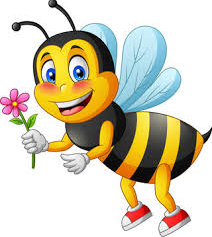 God made you, God made me!
God made the wings on a Bumble Bee,God made the sun, the moon and the starsand everything all around me!God made daylight – be your best!And magical midnight – time to rest!Fluffy clouds; wind and rainand God said ‘I am pleased!’God made you…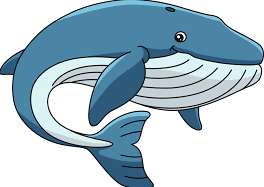 God made oceans, lands and seasand colourful flowers, plants and trees.Big blue whales and silver fishand God said ‘I am pleased!’God made you…God made mountains, high, high, high!And beautiful birds, fly, fly, fly!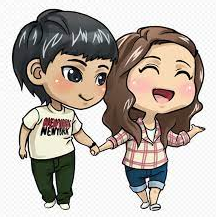 Insects, animals, big and smalland God said ‘I am pleased!’God made you…God made my family, all my friends! He is amazing; his love never ends!He carved my name on his handand God said ‘I am pleased!’© Paul Delaney Friday 9th September 2022www.pauldelaneypoetry.co.ukWritten for St. George’s Catholic Primary School, York, England. 